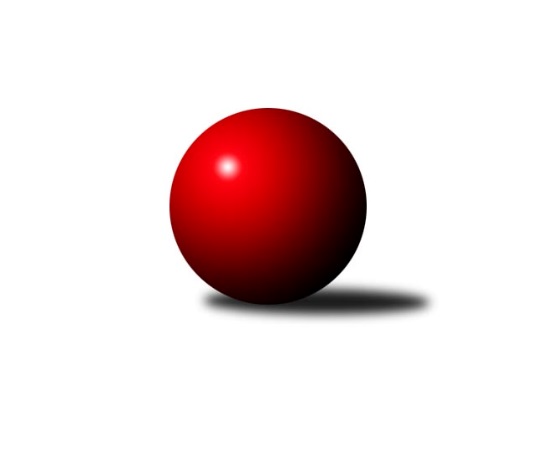 Č.9Ročník 2011/2012	19.11.2011Nejlepšího výkonu v tomto kole: 2534 dosáhlo družstvo: TJ Opava ˝C˝Krajský přebor MS 2011/2012Výsledky 9. kolaSouhrnný přehled výsledků:TJ Unie Hlubina˝B˝	- TJ Opava ˝C˝	6:10	2502:2534		18.11.TJ VOKD Poruba ˝B˝	- TJ Nový Jičín ˝A˝	2:14	2339:2473		18.11.TJ Frenštát p.R.˝A˝	- KK Minerva Opava ˝B˝	12:4	2459:2427		19.11.TJ  Krnov ˝B˝	- SKK Ostrava B	12:4	2435:2312		19.11.TJ Sokol Bohumín ˝B˝	- TJ Spartak Bílovec ˝A˝	4:12	2419:2423		19.11.TJ Horní Benešov ˝E˝	- TJ Horní Benešov ˝C˝	5:11	2405:2415		19.11.Tabulka družstev:	1.	TJ Nový Jičín ˝A˝	9	7	1	1	103 : 41 	 	 2430	15	2.	TJ Spartak Bílovec ˝A˝	9	7	1	1	97 : 47 	 	 2434	15	3.	SKK Ostrava B	9	7	0	2	93 : 51 	 	 2460	14	4.	KK Minerva Opava ˝B˝	9	6	0	3	84 : 60 	 	 2463	12	5.	TJ Opava ˝C˝	9	4	2	3	82 : 62 	 	 2474	10	6.	TJ  Krnov ˝B˝	9	4	2	3	74 : 70 	 	 2382	10	7.	TJ Sokol Bohumín ˝B˝	9	3	2	4	64 : 80 	 	 2445	8	8.	TJ VOKD Poruba ˝B˝	9	3	1	5	53 : 91 	 	 2383	7	9.	TJ Horní Benešov ˝C˝	9	3	0	6	65 : 79 	 	 2358	6	10.	TJ Horní Benešov ˝E˝	9	2	1	6	62 : 82 	 	 2414	5	11.	TJ Frenštát p.R.˝A˝	9	2	1	6	52 : 92 	 	 2371	5	12.	TJ Unie Hlubina˝B˝	9	0	1	8	35 : 109 	 	 2290	1Podrobné výsledky kola:	 TJ Unie Hlubina˝B˝	2502	6:10	2534	TJ Opava ˝C˝	Stanislav Navalaný	 	 222 	 194 		416 	 0:2 	 432 	 	223 	 209		Jana Tvrdoňová	Martin Ferenčík	 	 197 	 227 		424 	 2:0 	 414 	 	209 	 205		Rudolf Tvrdoň	Josef Hájek	 	 204 	 220 		424 	 2:0 	 420 	 	200 	 220		Michal Blažek	Jiří Štroch	 	 182 	 178 		360 	 0:2 	 416 	 	187 	 229		Jaromír Hendrych	Petr Foniok	 	 224 	 224 		448 	 2:0 	 416 	 	203 	 213		Lubomír Škrobánek	Roman Grüner	 	 204 	 226 		430 	 0:2 	 436 	 	230 	 206		Karel Škrobánekrozhodčí: Nejlepší výkon utkání: 448 - Petr Foniok	 TJ VOKD Poruba ˝B˝	2339	2:14	2473	TJ Nový Jičín ˝A˝	František Křák	 	 185 	 192 		377 	 0:2 	 448 	 	219 	 229		Radek Škarka	Vladimír Rada	 	 190 	 172 		362 	 0:2 	 375 	 	179 	 196		Libor Jurečka	Břetislav Mrkvica	 	 205 	 202 		407 	 0:2 	 417 	 	198 	 219		Jan Pospěch	Václav Boháčík	 	 179 	 192 		371 	 0:2 	 382 	 	193 	 189		Jiří Madecký	Jan Žídek	 	 199 	 215 		414 	 0:2 	 446 	 	227 	 219		Josef Zavacký	Tomáš Foniok	 	 213 	 195 		408 	 2:0 	 405 	 	201 	 204		Michal Pavičrozhodčí: Nejlepší výkon utkání: 448 - Radek Škarka	 TJ Frenštát p.R.˝A˝	2459	12:4	2427	KK Minerva Opava ˝B˝	Jaroslav  Petr	 	 205 	 206 		411 	 2:0 	 394 	 	211 	 183		Petr Frank	Zdeněk Bordovský	 	 206 	 219 		425 	 2:0 	 396 	 	189 	 207		Marie  Konečná	Tomáš Binek	 	 196 	 203 		399 	 2:0 	 396 	 	179 	 217		Jana Martínková	Jaromír Matějek	 	 183 	 185 		368 	 0:2 	 403 	 	202 	 201		Jan Král	Zdeněk Michna	 	 214 	 206 		420 	 0:2 	 426 	 	230 	 196		Vladimír Staněk	Ladislav  Petr	 	 217 	 219 		436 	 2:0 	 412 	 	211 	 201		Tomáš Králrozhodčí: Nejlepší výkon utkání: 436 - Ladislav  Petr	 TJ  Krnov ˝B˝	2435	12:4	2312	SKK Ostrava B	Jaromír Čech	 	 208 	 200 		408 	 0:2 	 425 	 	218 	 207		Miroslav Složil	Jiří Chylík	 	 182 	 196 		378 	 2:0 	 355 	 	178 	 177		Petr Šebestík	Miluše Rychová	 	 221 	 200 		421 	 2:0 	 400 	 	203 	 197		Jan Pavlosek	Martin Weiss	 	 217 	 204 		421 	 2:0 	 360 	 	166 	 194		František Deingruber	František Vícha	 	 202 	 193 		395 	 0:2 	 408 	 	193 	 215		Lenka Pouchlá	Pavel Jalůvka	 	 200 	 212 		412 	 2:0 	 364 	 	182 	 182		Dan  Šodekrozhodčí: Nejlepší výkon utkání: 425 - Miroslav Složil	 TJ Sokol Bohumín ˝B˝	2419	4:12	2423	TJ Spartak Bílovec ˝A˝	Lukáš Modlitba	 	 205 	 187 		392 	 0:2 	 413 	 	198 	 215		Karel Šnajdárek	Miroslav Paloc	 	 206 	 210 		416 	 0:2 	 418 	 	205 	 213		Rostislav Klazar	Libor Krajčí	 	 193 	 185 		378 	 2:0 	 361 	 	196 	 165		Antonín Fabík	Karol Nitka	 	 208 	 191 		399 	 0:2 	 421 	 	226 	 195		Pavel Šmydke	Jaromír Piska	 	 234 	 177 		411 	 0:2 	 412 	 	211 	 201		Vladimír Štacha	Dalibor Hamrozy	 	 218 	 205 		423 	 2:0 	 398 	 	192 	 206		Milan Binarrozhodčí: Nejlepší výkon utkání: 423 - Dalibor Hamrozy	 TJ Horní Benešov ˝E˝	2405	5:11	2415	TJ Horní Benešov ˝C˝	Michal Krejčiřík	 	 206 	 208 		414 	 2:0 	 400 	 	193 	 207		Dominik Tesař	Vladislav Vavrák	 	 181 	 166 		347 	 0:2 	 395 	 	192 	 203		Marek Bilíček	Jana Martiníková	 	 203 	 201 		404 	 1:1 	 404 	 	207 	 197		Jaromír  Hendrych ml.	Luděk Zeman	 	 194 	 184 		378 	 0:2 	 409 	 	205 	 204		David Láčík	Jan Kriwenky	 	 199 	 208 		407 	 0:2 	 433 	 	225 	 208		Petr Rak	Jaromír Martiník	 	 233 	 222 		455 	 2:0 	 374 	 	190 	 184		Michal Blažekrozhodčí: Nejlepší výkon utkání: 455 - Jaromír MartiníkPořadí jednotlivců:	jméno hráče	družstvo	celkem	plné	dorážka	chyby	poměr kuž.	Maximum	1.	Michal Blažek 	TJ Opava ˝C˝	431.94	294.9	137.0	4.5	6/6	(474)	2.	Tomáš Král 	KK Minerva Opava ˝B˝	427.72	293.1	134.6	2.9	5/5	(448)	3.	Dana Lamichová 	TJ Opava ˝C˝	427.30	285.8	141.5	3.2	5/6	(446)	4.	Lenka Pouchlá 	SKK Ostrava B	427.05	293.4	133.7	4.0	5/5	(462)	5.	Michal Pavič 	TJ Nový Jičín ˝A˝	425.24	291.9	133.3	3.2	5/5	(458)	6.	Jaromír Martiník 	TJ Horní Benešov ˝E˝	425.04	287.8	137.3	3.8	6/6	(487)	7.	Radek Škarka 	TJ Nový Jičín ˝A˝	424.33	287.3	137.1	4.3	4/5	(448)	8.	Miluše Rychová 	TJ  Krnov ˝B˝	424.20	292.8	131.4	5.8	5/6	(449)	9.	Tomáš Polášek 	SKK Ostrava B	421.20	284.2	137.0	3.5	4/5	(454)	10.	Rostislav Klazar 	TJ Spartak Bílovec ˝A˝	421.13	295.4	125.7	6.3	5/5	(461)	11.	Lubomír Škrobánek 	TJ Opava ˝C˝	419.00	289.4	129.6	6.2	6/6	(450)	12.	Dalibor Hamrozy 	TJ Sokol Bohumín ˝B˝	418.75	290.1	128.7	4.3	6/6	(434)	13.	Tomáš Foniok 	TJ VOKD Poruba ˝B˝	417.96	284.7	133.3	4.5	5/5	(438)	14.	Jana Martiníková 	TJ Horní Benešov ˝E˝	417.88	286.4	131.5	6.5	6/6	(453)	15.	Miroslav Složil 	SKK Ostrava B	415.20	279.1	136.1	4.1	5/5	(461)	16.	Jana Tvrdoňová 	TJ Opava ˝C˝	414.93	287.4	127.5	5.3	5/6	(472)	17.	Pavel Šmydke 	TJ Spartak Bílovec ˝A˝	414.53	285.7	128.8	6.2	5/5	(433)	18.	Josef Zavacký 	TJ Nový Jičín ˝A˝	413.56	286.1	127.4	5.8	5/5	(446)	19.	Miroslav Paloc 	TJ Sokol Bohumín ˝B˝	413.08	289.4	123.7	5.0	6/6	(447)	20.	Karel Šnajdárek 	TJ Spartak Bílovec ˝A˝	412.00	277.9	134.1	4.6	4/5	(436)	21.	Karol Nitka 	TJ Sokol Bohumín ˝B˝	411.33	284.8	126.6	6.1	6/6	(448)	22.	Vladimír Štacha 	TJ Spartak Bílovec ˝A˝	410.50	288.6	122.0	6.8	5/5	(435)	23.	Jan Pavlosek 	SKK Ostrava B	409.75	287.1	122.7	7.2	4/5	(430)	24.	Luděk Zeman 	TJ Horní Benešov ˝E˝	408.53	284.0	124.5	6.3	5/6	(458)	25.	Petr Frank 	KK Minerva Opava ˝B˝	408.00	280.0	128.0	5.7	5/5	(443)	26.	Milan Binar 	TJ Spartak Bílovec ˝A˝	407.60	286.9	120.7	5.9	5/5	(430)	27.	Jan Žídek 	TJ VOKD Poruba ˝B˝	407.30	284.5	122.8	6.7	4/5	(435)	28.	Jan Král 	KK Minerva Opava ˝B˝	407.15	285.4	121.8	7.0	5/5	(452)	29.	Zdeněk Michna 	TJ Frenštát p.R.˝A˝	407.06	278.7	128.3	6.8	6/6	(429)	30.	Martin Weiss 	TJ  Krnov ˝B˝	407.00	292.7	114.3	7.1	6/6	(423)	31.	Ladislav  Petr 	TJ Frenštát p.R.˝A˝	406.60	286.6	120.0	9.6	5/6	(436)	32.	Lukáš Modlitba 	TJ Sokol Bohumín ˝B˝	406.04	280.8	125.3	9.0	6/6	(424)	33.	Dan  Šodek 	SKK Ostrava B	404.68	285.1	119.6	6.4	5/5	(433)	34.	Milan  Kučera 	TJ Frenštát p.R.˝A˝	404.44	285.9	118.6	7.3	6/6	(454)	35.	Petr Rak 	TJ Horní Benešov ˝C˝	404.38	287.1	117.3	7.8	4/4	(434)	36.	Michal Krejčiřík 	TJ Horní Benešov ˝E˝	403.90	278.7	125.3	7.0	5/6	(436)	37.	Václav Boháčík 	TJ VOKD Poruba ˝B˝	403.68	285.2	118.5	7.9	5/5	(441)	38.	Dominik Tesař 	TJ Horní Benešov ˝C˝	402.25	284.6	117.7	10.4	4/4	(416)	39.	Pavel Jalůvka 	TJ  Krnov ˝B˝	400.06	274.6	125.4	7.6	4/6	(432)	40.	Michal Blažek 	TJ Horní Benešov ˝C˝	400.00	269.6	130.4	6.3	3/4	(438)	41.	Marie  Konečná 	KK Minerva Opava ˝B˝	399.25	278.5	120.8	7.0	4/5	(451)	42.	Petr Foniok 	TJ Unie Hlubina˝B˝	399.20	281.8	117.4	10.6	5/5	(448)	43.	Libor Krajčí 	TJ Sokol Bohumín ˝B˝	398.83	285.4	113.4	8.3	6/6	(422)	44.	Rudolf Tvrdoň 	TJ Opava ˝C˝	398.80	288.2	110.7	9.3	5/6	(427)	45.	Zdeněk Bordovský 	TJ Frenštát p.R.˝A˝	398.33	280.7	117.7	9.6	6/6	(428)	46.	Jaroslav Lakomý 	TJ  Krnov ˝B˝	397.94	276.7	121.2	7.6	6/6	(431)	47.	Josef Hájek 	TJ Unie Hlubina˝B˝	396.96	271.8	125.1	5.6	5/5	(450)	48.	Jaromír Piska 	TJ Sokol Bohumín ˝B˝	396.96	276.8	120.2	7.6	6/6	(423)	49.	Břetislav Mrkvica 	TJ VOKD Poruba ˝B˝	396.19	282.5	113.7	8.2	4/5	(413)	50.	Roman Grüner 	TJ Unie Hlubina˝B˝	396.04	278.6	117.4	7.3	5/5	(430)	51.	Marek Bilíček 	TJ Horní Benešov ˝C˝	395.94	268.1	127.9	4.9	3/4	(454)	52.	Petr Šebestík 	SKK Ostrava B	395.80	273.4	122.5	9.2	5/5	(424)	53.	Jan Kriwenky 	TJ Horní Benešov ˝E˝	393.79	279.3	114.5	8.6	6/6	(420)	54.	František Vícha 	TJ  Krnov ˝B˝	393.60	277.8	115.8	7.6	5/6	(423)	55.	Antonín Fabík 	TJ Spartak Bílovec ˝A˝	392.88	285.1	107.8	10.3	4/5	(433)	56.	Jaromír Hendrych 	TJ Opava ˝C˝	392.80	286.1	106.7	10.7	5/6	(437)	57.	Libor Jurečka 	TJ Nový Jičín ˝A˝	392.00	280.7	111.3	8.6	5/5	(410)	58.	Jiří Madecký 	TJ Nový Jičín ˝A˝	391.28	276.4	114.9	9.2	5/5	(429)	59.	Jaroslav  Petr 	TJ Frenštát p.R.˝A˝	390.10	271.5	118.7	9.2	5/6	(413)	60.	David Láčík 	TJ Horní Benešov ˝C˝	387.17	269.9	117.2	7.1	3/4	(435)	61.	František Křák 	TJ VOKD Poruba ˝B˝	384.63	275.8	108.9	8.6	4/5	(397)	62.	Jaromír Čech 	TJ  Krnov ˝B˝	383.65	275.6	108.1	9.8	5/6	(422)	63.	Tomáš Binek 	TJ Frenštát p.R.˝A˝	381.75	264.9	116.9	9.4	5/6	(409)	64.	Vladimír Rada 	TJ VOKD Poruba ˝B˝	380.56	276.8	103.8	10.6	4/5	(423)	65.	Petr Oravec 	TJ VOKD Poruba ˝B˝	380.38	272.8	107.6	9.6	4/5	(396)	66.	Vladislav Vavrák 	TJ Horní Benešov ˝E˝	372.80	271.2	101.6	12.8	5/6	(409)	67.	Martin Ferenčík 	TJ Unie Hlubina˝B˝	365.04	261.2	103.8	10.7	5/5	(435)	68.	Jiří Štroch 	TJ Unie Hlubina˝B˝	354.73	255.6	99.1	13.9	5/5	(416)		Milan Franer 	TJ Opava ˝C˝	427.00	303.0	124.0	5.0	1/6	(427)		Karel Škrobánek 	TJ Opava ˝C˝	426.33	301.7	124.7	6.2	3/6	(436)		Vítězslav Kadlec 	TJ  Krnov ˝B˝	420.50	289.5	131.0	7.5	1/6	(472)		Vladimír Staněk 	KK Minerva Opava ˝B˝	419.53	297.7	121.8	7.7	3/5	(447)		Jaromír  Hendrych ml. 	TJ Horní Benešov ˝C˝	416.00	280.3	135.7	6.0	2/4	(475)		Renáta Smijová 	KK Minerva Opava ˝B˝	415.40	291.3	124.1	5.8	3/5	(460)		Petr Kozák 	TJ Horní Benešov ˝C˝	411.50	291.5	120.0	6.5	1/4	(431)		Michal Blinka 	SKK Ostrava B	407.25	285.8	121.5	5.0	2/5	(429)		Josef Kyjovský 	TJ Unie Hlubina˝B˝	407.00	292.0	115.0	4.0	1/5	(407)		Zdeněk Štohanzl 	KK Minerva Opava ˝B˝	406.00	276.5	129.5	4.7	3/5	(446)		Jana Martínková 	KK Minerva Opava ˝B˝	404.44	278.3	126.1	4.3	3/5	(420)		Robert Kučerka 	TJ Horní Benešov ˝C˝	404.00	283.0	121.0	9.3	1/4	(431)		Jan Pospěch 	TJ Nový Jičín ˝A˝	401.89	287.9	114.0	7.7	3/5	(417)		Zdeněk Kment 	TJ Horní Benešov ˝C˝	399.00	262.0	137.0	5.0	1/4	(399)		Jiří Koloděj 	SKK Ostrava B	398.00	275.0	123.0	10.0	1/5	(398)		Karel Mareček 	TJ Spartak Bílovec ˝A˝	397.50	277.5	120.0	6.0	1/5	(416)		Jiří Hradil 	TJ Nový Jičín ˝A˝	397.25	270.5	126.8	4.8	2/5	(417)		Vladimír Vojkůvka 	TJ Frenštát p.R.˝A˝	397.00	276.0	121.0	12.0	1/6	(397)		Jindřich Dankovič 	TJ Horní Benešov ˝C˝	397.00	290.0	107.0	11.0	1/4	(397)		Lubomír Jančar 	TJ Unie Hlubina˝B˝	394.50	283.0	111.5	11.0	1/5	(417)		Vladimír Vavrečka 	TJ  Krnov ˝B˝	392.50	269.0	123.5	8.5	2/6	(411)		Jaroslav Klekner 	TJ VOKD Poruba ˝B˝	391.83	276.8	115.0	10.3	2/5	(432)		Zdeňka Habartová 	TJ Horní Benešov ˝C˝	391.00	287.5	103.5	8.5	2/4	(393)		Zdeněk Smrža 	TJ Horní Benešov ˝C˝	387.00	265.0	122.0	14.0	1/4	(387)		Stanislav Navalaný 	TJ Unie Hlubina˝B˝	384.00	265.5	118.5	4.4	2/5	(418)		Jaroslav Černý 	TJ Spartak Bílovec ˝A˝	382.67	268.0	114.7	6.3	3/5	(388)		Pavla Hendrychová 	TJ Opava ˝C˝	376.50	271.0	105.5	9.8	2/6	(392)		Hana Vlčková 	TJ Unie Hlubina˝B˝	376.00	266.0	110.0	13.0	2/5	(379)		František Deingruber 	SKK Ostrava B	375.17	272.0	103.2	10.8	2/5	(394)		Jiří Chylík 	TJ  Krnov ˝B˝	374.67	271.8	102.8	11.7	3/6	(380)		Ján Pelikán 	TJ Nový Jičín ˝A˝	372.58	264.3	108.3	12.7	3/5	(398)		Pavel Jašek 	TJ Opava ˝C˝	372.00	262.0	110.0	11.0	1/6	(372)		Miroslav Petřek  st.	TJ Horní Benešov ˝C˝	369.00	263.0	106.0	11.0	1/4	(369)		Rudolf Riezner 	TJ Unie Hlubina˝B˝	369.00	273.0	96.0	11.0	1/5	(369)		Jaromír Matějek 	TJ Frenštát p.R.˝A˝	368.58	268.8	99.8	10.9	3/6	(424)		Pavel Hrnčíř 	TJ Horní Benešov ˝E˝	368.50	266.0	102.5	12.5	2/6	(373)		Miloslav  Petrů 	TJ Horní Benešov ˝E˝	368.00	281.0	87.0	14.0	1/6	(368)		Jiří Veselý 	TJ Frenštát p.R.˝A˝	364.00	266.0	98.0	10.0	1/6	(364)		Vladislava Kubáčová 	TJ  Krnov ˝B˝	342.00	257.0	85.0	18.0	1/6	(342)		Jitka Kovalová 	TJ  Krnov ˝B˝	331.00	243.0	88.0	17.0	1/6	(331)		Zbyněk Tesař 	TJ Horní Benešov ˝C˝	323.50	246.0	77.5	20.0	2/4	(334)Sportovně technické informace:Starty náhradníků:registrační číslo	jméno a příjmení 	datum startu 	družstvo	číslo startu
Hráči dopsaní na soupisku:registrační číslo	jméno a příjmení 	datum startu 	družstvo	Program dalšího kola:10. kolo25.11.2011	pá	16:30	TJ Unie Hlubina˝B˝ - TJ VOKD Poruba ˝B˝	26.11.2011	so	9:00	SKK Ostrava B - TJ Sokol Bohumín ˝B˝	26.11.2011	so	9:00	KK Minerva Opava ˝B˝ - TJ Horní Benešov ˝E˝	26.11.2011	so	9:00	TJ Nový Jičín ˝A˝ - TJ Frenštát p.R.˝A˝	26.11.2011	so	12:00	TJ Opava ˝C˝ - TJ Spartak Bílovec ˝A˝	26.11.2011	so	13:30	TJ Horní Benešov ˝C˝ - TJ  Krnov ˝B˝	Nejlepší šestka kola - absolutněNejlepší šestka kola - absolutněNejlepší šestka kola - absolutněNejlepší šestka kola - absolutněNejlepší šestka kola - dle průměru kuželenNejlepší šestka kola - dle průměru kuželenNejlepší šestka kola - dle průměru kuželenNejlepší šestka kola - dle průměru kuželenNejlepší šestka kola - dle průměru kuželenPočetJménoNázev týmuVýkonPočetJménoNázev týmuPrůměr (%)Výkon3xJaromír MartiníkHor.Beneš.E4551xRadek ŠkarkaNový Jičín A112.034481xRadek ŠkarkaNový Jičín A4483xJaromír MartiníkHor.Beneš.E111.634551xPetr FoniokHlubina B4483xJosef ZavackýNový Jičín A111.534461xJosef ZavackýNový Jičín A4462xMiroslav SložilSKK B108.554251xKarel ŠkrobánekOpava C4361xPetr FoniokHlubina B108.364481xLadislav  PetrFrenštát A4362xLadislav  PetrFrenštát A107.99436